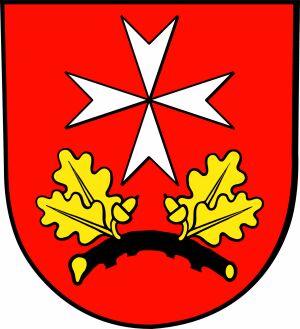 INFORMATOR WSPARCIA RODZIN WYCHOWUJĄCYCH DZIECKO/DZIECI Z NIEPEŁNOSPRAWNOŚCIĄ W GMINIE SUCHY LASInformator jest częścią Modelu Zintegrowanego Pakietu Usług w Zakresie Wsparcia Rodzin Wychowujących Dziecko (Dzieci) Z Niepełnosprawnością opracowanego przez zespół projektowy dr Marek Przybylski i dr hab. Marzena Buchnat na zlecenie Wyższej  Szkoły Uni-Terra z siedzibą w Poznaniu, ul. Ignacego Prądzyńskiego 53, 61-527 Poznań  w ramach projektu: "Opracowanie modelu zintegrowanego pakietu usług w zakresie wsparcia rodzin wychowujących dziecko (dzieci) z niepełnosprawnością" o numerze POWR.04.03.00-00-0006/17. Każda z jednostek samorządu terytorialnego uzupełnia Informator we własnym zakresie wymaganymi informacjami. Pod uzyskanym numerem (jak poniżej), albo na podanej stronie internetowej rodzice mogą pozyskać  informację o szczegółowych ścieżkach wsparcia w poszczególnych obszarach:pomoc finansowa  - 1pomoc prawna, dyskryminacja -  2  diagnoza dziecka - 3wczesne wspomaganie rozwoju dziecka - 4pomoc psychologiczna i rehabilitacja dziecka - 5edukacja dziecka - 6likwidacja barier architektonicznych, barier technicznych i barier w komunikowaniu się - 7czas wolny -  8organizacje pozarządowe - 9inne - 10Informacje pogrupowane są według powyższych kategorii, przy każdej informacji znajdują się w nawiasie informację o innych kategoriach do których ten rodzaj wsparcia należy np. informacja o zakupie sprzętu rehabilitacyjnego przypisana została do kategorii 5 i 1. Zawsze pierwsza cyfra oznacza miejsce w którym znajduję się pełna informacja o danym rodzaj wsparcia. Tak więc główna  informacja o wsparciu w zakupie sprzętu rehabilitacyjnego znajduje się w kategorii 5 – pomoc psychologiczna i rehabilitacja dziecka. Pomoc finansowa Zasiłek stały (należy do grupy 1). Zasiłek stały przysługuje:pełnoletniej osobie samotnie gospodarującej, niezdolnej do pracy z powodu wieku lub całkowicie niezdolnej do pracy, jeżeli jej dochód jest niższy od kryterium dochodowego osoby samotnie gospodarującej;pełnoletniej osobie pozostającej w rodzinie, niezdolnej do pracy z powodu wieku lub całkowicie niezdolnej do pracy, jeżeli jej dochód, jak również dochód na osobę w rodzinie są niższe od kryterium dochodowego na osobę w rodzinie.Zasiłek stały ustala się w wysokości:w przypadku osoby samotnie gospodarującej - różnicy między kryterium dochodowym osoby samotnie gospodarującej a dochodem tej osoby, z tym że kwota zasiłku od dnia 1 października 2018 r. nie może być wyższa niż 645 zł miesięcznie;w przypadku osoby w rodzinie - różnicy między kryterium dochodowym na osobę w rodzinie a dochodem na osobę w rodzinie.Kwota zasiłku stałego nie może być niższa niż 30 zł miesięcznie.W przypadku zbiegu uprawnień do zasiłku stałego i renty socjalnej, świadczenia pielęgnacyjnego, specjalnego zasiłku opiekuńczego, dodatku z tytułu samotnego wychowywania dziecka i utraty prawa do zasiłku dla bezrobotnych na skutek upływu ustawowego okresu jego pobierania lub zasiłku dla opiekuna, zasiłek stały nie przysługuje. Osobę przebywającą w domu pomocy społecznej lub ubiegającą się o przyjęcie do niego uznaje się za osobę samotnie gospodarującą, jeżeli przed przyjęciem do domu pomocy społecznej lub rozpoczęciem oczekiwania na miejsce w takim domu była uprawniona do zasiłku stałego.Przy ustalaniu uprawnienia oraz wysokości zasiłku stałego do dochodu nie wlicza się kwoty zasiłku okresowego.Ośrodek Pomocy Społecznej w Suchym Lesieul. Wojciecha Bogusławskiego 1762-002 Suchy Lastel.61-25-00-360   www.ops.suchylas.pl sekretariat@ops.suchylas.plhttps://www.gov.pl/web/rodzina/zasilek-stalyZasiłek okresowy (należy do grupy 1).Zasiłek okresowy  przysługuje w szczególności ze względu na długotrwałą chorobę, niepełnosprawność, bezrobocie, możliwość utrzymania lub nabycia uprawnień do świadczeń z innych systemów zabezpieczenia społecznego:osobie samotnie gospodarującej, której dochód jest niższy od kryterium dochodowego osoby samotnie gospodarującej;rodzinie, której dochód jest niższy od kryterium dochodowego rodziny.Zasiłek okresowy ustala się:w przypadku osoby samotnie gospodarującej - do wysokości różnicy między kryterium dochodowym osoby samotnie gospodarującej a dochodem tej osoby, z tym że miesięczna kwota zasiłku nie może być wyższa niż kwota kryterium dochodowego na osobę w rodzinie;w przypadku rodziny - do wysokości różnicy między kryterium dochodowym rodziny a dochodem tej rodziny.Kwota zasiłku okresowego nie może być niższa niż 50 % różnicy między:kryterium dochodowym osoby samotnie gospodarującej a dochodem tej osoby;kryterium dochodowym rodziny a dochodem tej rodziny.Kwota zasiłku okresowego nie może być niższa niż 20 zł miesięcznie.W przypadku podjęcia zatrudnienia przez osobę objętą kontraktem socjalnym pobierającą zasiłek okresowy, może być on wypłacany nadal niezależnie od dochodu, do dnia wynikającego z decyzji przyznającej zasiłek okresowy, nie dłużej jednak niż do 2 miesięcy od dnia, w którym osoba została zatrudniona. Okres, na jaki jest przyznawany zasiłek okresowy, ustala ośrodek pomocy społecznej na podstawie okoliczności sprawy. Rada gminy, w drodze uchwały, może podwyższyć minimalne kwoty zasiłku okresowego. Zasiłek okresowy na zasadach zwrotu. Zasiłek okresowy może być przyznany w szczególnie uzasadnionych przypadkach osobie albo rodzinie o dochodach przekraczających kryterium dochodowe, ale pod warunkiem zwrotu części lub całości kwoty zasiłku.Ośrodek Pomocy Społecznej w Suchym Lesie ul. Wojciecha Bogusławskiego 1762-002 Suchy Lastel.61-25-00-360 www.ops.suchylas.pl  sekretariat@ops.suchylas.plhttps://www.gov.pl/web/rodzina/zasilek-okresowyŚwiadczenie pielęgnacyjne (należy do grupy 1).Świadczenie pielęgnacyjne  przyznaje się z powodu niepodejmowania lub rezygnacji z zatrudnienia lub innej pracy zarobkowej w celu wykonywania opieki nad poważnie niepełnosprawnym członkiem rodziny.Świadczenie pielęgnacyjne przysługuje:matce albo ojcu,opiekunowi faktycznemu dziecka,osobie będącej rodziną zastępczą spokrewnioną, w rozumieniu ustawy z dnia 9 czerwca 2011 r. o wspieraniu rodziny i systemie pieczy zastępczej,innym osobom, na których zgodnie z przepisami ustawy z dnia 25 lutego 1964 r. – Kodeks rodzinny i opiekuńczy ciąży obowiązek alimentacyjny, z wyjątkiem osób o znacznym stopniu niepełnosprawności – jeżeli nie podejmują lub rezygnują z zatrudnienia lub innej pracy zarobkowej w celu sprawowania opieki nad osobą legitymującą się orzeczeniem o niepełnosprawności łącznie ze wskazaniami: konieczności stałej lub długotrwałej opieki lub pomocy innej osoby w związku ze  znacznie ograniczoną możliwością samodzielnej egzystencji oraz konieczności stałego współudziału na co dzień opiekuna dziecka w procesie jego leczenia, rehabilitacji i edukacji, albo osobą legitymującą się orzeczeniem o znacznym stopniu niepełnosprawności.Świadczenie pielęgnacyjne przysługuje, jeżeli niepełnosprawność osoby wymagającej opieki powstała:     - nie później niż do ukończenia 18. roku życia lub     - w trakcie nauki w szkole lub szkole wyższej, jednak nie później niż do ukończenia 25. roku życia.W przypadku zbiegu uprawnień do następujących świadczeń (świadczenia rodzicielskiego, świadczenia pielęgnacyjnego, specjalnego zasiłku opiekuńczego, dodatku do zasiłku rodzinnego z tytułu opieki nad dzieckiem w okresie korzystania z urlopu wychowawczego, lub zasiłku dla opiekuna, o którym mowa w ustawie z dnia 4 kwietnia 2014 r. o ustaleniu i wypłacie zasiłków dla opiekunów uprawnionemu przysługuje jedno z tych świadczeń wybrane przez osobę uprawnioną.Za osobę pobierającą świadczenie pielęgnacyjne albo specjalny zasiłek opiekuńczy wójt, burmistrz lub prezydent miasta opłaca składkę na ubezpieczenia emerytalne i rentowe od podstawy odpowiadającej wysokości odpowiednio świadczenia pielęgnacyjnego albo specjalnego zasiłku opiekuńczego, przysługujących na podstawie przepisów o świadczeniach rodzinnych przez okres niezbędny do uzyskania 25-letniego okresu ubezpieczenia (składkowego i nieskładkowego). Wniosek o ustalenie prawa do świadczenia pielęgnacyjnego składa się w urzędzie gminy lub miasta właściwym ze względu na miejsce zamieszkania (albo w ośrodku pomocy społecznej lub w innej jednostce organizacyjnej gminy, jeżeli to im przekazana została realizacja świadczeń rodzinnych w danej gminie).Ośrodek Pomocy Społecznej w Suchym Lesieul. Wojciecha Bogusławskiego 1762-002 Suchy Lastel.61-25-00-360   www.ops.suchylas.pl sekretariat@ops.suchylas.plhttps://www.gov.pl/web/rodzina/wiadczenie-pielegnacyjneZasiłek pielęgnacyjny (należy do grupy 1). Zasiłek ten  jest świadczeniem przyznawanym w celu częściowego pokrycia wydatków, wynikających z konieczności zapewnienia opieki i pomocy innej osobie w związku z niezdolnością do samodzielnej egzystencji.Zasiłek wypłacany jest co miesiąc i przysługuje niezależnie od wysokości osiąganego dochodu.Zasiłek pielęgnacyjny przysługuje:niepełnosprawnemu dziecku (dotyczy dziecka w wieku do ukończenia 16. roku życia na podstawie orzeczenia o niepełnosprawności bez orzekania o stopniu),niepełnosprawnej osobie w wieku powyżej 16. roku życia, która legitymuje się orzeczeniem o znacznym stopniu niepełnosprawności lub orzeczeniem ZUS o całkowitej niezdolności do pracy i samodzielnej egzystencji lub orzeczeniem o zaliczeniu do I grupy inwalidzkiej,niepełnosprawnej osobie w wieku powyżej 16. roku życia, która legitymuje się orzeczeniem o umiarkowanym stopniu niepełnosprawności lub orzeczeniem ZUS o całkowitej niezdolności do pracy lub orzeczeniem o zaliczeniu do II grupy inwalidzkiej, jeżeli niepełnosprawność powstała w wieku do ukończenia 21. roku życia,osobie, która ukończyła 75 rok życia.Zasiłek pielęgnacyjny nie przysługuje:osobie uprawnionej do dodatku pielęgnacyjnego;osobie umieszczonej w instytucji zapewniającej nieodpłatnie całodobowe utrzymanie jeżeli członkowi rodziny przysługuje za granicą świadczenie na pokrycie wydatków związanych z pielęgnacją tej osoby, chyba że przepisy o koordynacji systemów zabezpieczenia społecznego lub dwustronne umowy o zabezpieczeniu społecznym stanowią inaczej.Wniosek należy złożyć w urzędzie miasta lub gminy (zgodnie z miejscem zamieszkania osoby uprawnionej), w jednostce podległej urzędowi wypłacającej świadczenia rodzinne. Ośrodek Pomocy Społecznej w Suchym Lesieul. Wojciecha Bogusławskiego 1762-002 Suchy Lastel.61-25-00-360   www.ops.suchylas.pl sekretariat@ops.suchylas.plhttps://www.gov.pl/web/rodzina/zasilek-pielegnacyjnySpecjalny zasiłek opiekuńczy  (należy do grupy 1).Specjalny zasiłek opiekuńczy to świadczenie przeznaczone  dla osób, na których ciąży obowiązek alimentacyjny, jeżeli nie podejmują lub rezygnują z zatrudnienia lub innej pracy zarobkowej w związku z koniecznością sprawowania stałej opieki nad osobą legitymującą się orzeczeniem o znacznym stopniu niepełnosprawności albo orzeczeniem o niepełnosprawności łącznie ze wskazaniami: konieczności stałej lub długotrwałej opieki lub pomocy innej osoby w związku ze znacznie ograniczoną możliwością samodzielnej egzystencji oraz konieczności stałego współudziału na co dzień opiekuna dziecka w procesie jego leczenia, rehabilitacji i edukacji. Specjalny zasiłek opiekuńczy przysługuje jeżeli łączny dochód rodziny osoby sprawującej opiekę oraz rodziny osoby wymagającej opieki w przeliczeniu na osobę nie przekracza kwoty określonej kwoty. Wniosek należy złożyć w urzędzie miasta lub gminy (zgodnie z miejscem zamieszkania osoby uprawnionej), w jednostce podległej urzędowi wypłacającej świadczenia rodzinne. Ośrodek Pomocy Społecznej w Suchym Lesieul. Wojciecha Bogusławskiego 1762-002 Suchy Lastel.61-25-00-360   www.ops.suchylas.pl sekretariat@ops.suchylas.plhttps://www.gov.pl/web/rodzina/specjalny-zasilek-opiekunczyZasiłek dla opiekuna  (należy do grupy 1).Stanowi świadczenie przyznawane tylko i wyłącznie osobom, które pobierały świadczenie pielęgnacyjne i utraciły do niego prawo z dniem 1 lipca 2013 r. w związku z wygaśnięciem z mocy prawa decyzji administracyjnej ustalającej prawo do świadczenia pielęgnacyjnego.Przesłanką uzasadniającą przyznanie zasiłku dla opiekuna jest spełnienie warunków jakie uprawniały do przyznania świadczenia pielęgnacyjnego.Ośrodek Pomocy Społecznej w Suchym Lesieul. Wojciecha Bogusławskiego 1762-002 Suchy Lastel.61-25-00-360   www.ops.suchylas.pl sekretariat@ops.suchylas.plhttps://www.prawo.pl/kadry/zasilek-dla-opiekuna-doroslego-niepelnosprawnego-od-1-listopada,290304.htmlŚwiadczenie wychowawcze tzw. 500+  (należy do grupy 1).Świadczenie wychowawcze przysługuje matce, ojcu, opiekunowi faktycznemu dziecka lub opiekunowi prawnemu dziecka. Świadczenie wychowawcze przysługuje w cyklu miesięcznym w wysokości 500,00 zł na dziecko.Świadczenie wychowawcze przysługuje do dnia ukończenia przez dziecko 18 roku życia.Wniosek należy złożyć w urzędzie miasta lub gminy lub w jednostce podległej w.w. urzędowi wypłacającej świadczenia rodzinne. Od 1 stycznia 2022 realizacją w/w świadczenia zajmować się będą oddziały Zakładu Ubezpieczeń Społecznych, a wnioski składać będzie można wyłącznie drogą elektroniczną.Ośrodek Pomocy Społecznej w Suchym Lesie  zajmuje się tym zagadnieniem na poziomie lokalnym do 31 grudnia 2021r.Ośrodek Pomocy Społecznej w Suchym Lesieul. Wojciecha Bogusławskiego 1762-002 Suchy Lastel.61-25-00-360   www.ops.suchylas.pl sekretariat@ops.suchylas.plhttps://www.gov.pl/web/rodzina/rodzina-500-plusŚwiadczenie z tytułu urodzenia dziecka "Za Życiem" (należy do grupy 1). Jednorazowe świadczenie z tytułu urodzenia dziecka "Za Życiem" przysługuje:  matce, ojcu, opiekunowi faktycznemu dziecka lub opiekunowi prawnemu dziecka. Jednorazowe świadczenie przysługuje w wysokości 4000 zł bez względu na dochód rodziny.Osoby ubiegające się o jednorazowe świadczenie z tytułu urodzenia dziecka, u którego zdiagnozowano ciężkie i nieodwracalne upośledzenie albo nieuleczalną chorobę zagrażającą jego życiu, które powstały w prenatalnym okresie rozwoju dziecka lub w czasie porodu mogą złożyć wniosek i otrzymać powyższe świadczenie. Wniosek należy złożyć w urzędzie miasta lub gminy lub w jednostce podległej w.w. urzędowi wypłacającej świadczenia rodzinne w okresie do 12 miesięcy od narodzin żywego dziecka. Ośrodek Pomocy Społecznej w Suchym Lesieul. Wojciecha Bogusławskiego 1762-002 Suchy Lastel.61-25-00-360   www.ops.suchylas.pl sekretariat@ops.suchylas.plhttps://www.gov.pl/web/rodzina/program-za-zyciemhttps://www.gov.pl/documents/1048151/1060973/Informator_Za_zyciem.pdf/d349b7d1-f7c9-ef8a-e91c-4bc80e0cc9c5Dodatek do zasiłku rodzinnego z tytułu kształcenia i rehabilitacji dziecka niepełnosprawnego  (należy do grupy 1, 5, 6).Dodatek z tytułu kształcenia i rehabilitacji dziecka niepełnosprawnego jest świadczeniem, o które ubiegać może się matka, ojciec, opiekun prawny lub opiekun faktyczny dziecka na pokrycie zwiększonych wydatków związanych z rehabilitacją lub kształceniem dziecka w wieku:      - do ukończenia 16. roku życia, jeżeli legitymuje się orzeczeniem o niepełnosprawności,     - powyżej 16. roku życia do ukończenia 24. roku życia, jeżeli dziecko posiada orzeczenie o  umiarkowanym lub o znacznym stopniu niepełnosprawności.Świadczenie wypłacane jest co miesiąc.Prawo do dodatku do zasiłku rodzinnego przysługuje pod warunkiem, że na dziecko przysługuje zasiłek rodzinny. Wniosek należy złożyć w urzędzie miasta lub gminy lub w jednostce podległej w.w. urzędowi wypłacającej świadczenia rodzinne. Ośrodek Pomocy Społecznej w Suchym Lesieul. Wojciecha Bogusławskiego 1762-002 Suchy Lastel.61-25-00-360   www.ops.suchylas.pl sekretariat@ops.suchylas.plhttps://www.gov.pl/web/rodzina/dodatek-z-tytulu-ksztalcenia-i-rehabilitacji-dziecka-niepelnosprawnegoProgram Aktywny Samorząd  (należy do grup 1, 5, 6, 7, 9).Celem głównym tego pilotażowego programu jest wyeliminowanie lub zmniejszenie barier ograniczających uczestnictwo osób z niepełnosprawnościami w życiu społecznym, zawodowym i w dostępie do edukacji.  Program zawiera działania pogrupowane w dwa główne moduły:Moduł I – likwidacja barier utrudniających aktywizację społeczną i zawodową.Moduł II – pomoc w uzyskaniu wykształcenia na poziomie wyższym, adresowana do osób ze znacznym lub umiarkowanym stopniem niepełnosprawności, pobierających naukę w szkole wyższej lub szkole policealnej lub kolegium, a także do osób mających przewód doktorski otwarty poza studiami doktoranckimi.Powiatowe Centrum Pomocy Rodzinie w Poznaniuul. Słowackiego 860-823 Poznańtel.61-8410-710  www.pcpr.powiat.poznan.plhttps://www.pfron.org.pl/o-funduszu/programy-i-zadania-pfron/programy-i-zadania-real/aktywny-samorzad/regulamin-programu/#c262546Wsparcie osób z niepełnosprawnościami w zakresie likwidacji barier w komunikowaniu się  -  (należy do grup 7, 1, 5). Likwidacja barier architektonicznych (należy do grup 7, 1). Zakup sprzętu rehabilitacyjnego (należy do grup 5, 1).Turnus rehabilitacyjny (należy do grup 5, 1, 9).Poradnictwo specjalistyczne (należy do grup 2, 5, 3,1).Ulga rehabilitacyjna (należy do grup 5, 1).Pomoc prawna, dyskryminacja Nieodpłatna pomoc prawna (należy do grupy 2). Od początku 2019 roku z nieodpłatnej pomocy prawnej oraz z nieodpłatnego poradnictwa obywatelskiego może skorzystać każda osoba, której nie stać na uzyskanie odpłatnej porady – wymagane jest złożenie stosownego oświadczenia. Porady z założenia udzielane są podczas osobistej wizyty w punkcie pomocy prawnej. Jednakże aby zapobiec dyskryminacji osób niepełnosprawnych ustawodawca zastrzegł, iż osoby, które ze względu na niepełnosprawność ruchową nie są w stanie przybyć do punktu lub doświadczają trudności w komunikowaniu się mogą uzyskać nieodpłatne porady również za pośrednictwem środków porozumiewania się na odległość (telefon, internet). Inną możliwością przewidzianą dla takich osób  jest zorganizowanie wizyty w ich miejscu zamieszkania lub w miejscu wyposażonym w urządzenie ułatwiające porozumiewanie się z osobami doświadczającymi trudności w komunikowaniu się.  Porada może być udzielona także w miejscu, w którym zapewnia się możliwość skorzystania z pomocy tłumacza języka migowego.Starostwo Powiatowe w PoznaniuWydział Spraw Społecznych i Zdrowiaul. Słowackiego 860-823 Poznańtel.61-8410-797bip.powiat.poznan.plhttps://www.bip.powiat.poznan.pl/3588,nieodplatna-pomoc-prawnaPoradnictwo specjalistyczne (należy do grup 2, 5, 3, 1).Poradnictwo specjalistyczne, w szczególności prawne, psychologiczne i rodzinne, jest świadczone osobom i rodzinom, które mają trudności lub wykazują potrzebę wsparcia w rozwiązywaniu swoich problemów życiowych, bez względu na posiadany dochód. 
Poradnictwo prawne realizuje się przez udzielanie informacji o obowiązujących przepisach z zakresu prawa rodzinnego i opiekuńczego, zabezpieczenia społecznego, ochrony praw lokatorów.Poradnictwo psychologiczne realizuje się przez procesy diagnozowania, profilaktyki i terapii. Poradnictwo rodzinne obejmuje problemy funkcjonowania rodziny, w tym problemy opieki nad osobą niepełnosprawną, a także terapię rodzinną.Rejestry jednostek poradnictwa specjalistycznego prowadzone są przez wojewodów. Ośrodek Pomocy Społecznej w Suchym Lesieul. Wojciecha Bogusławskiego 1762-002 Suchy Lastel.61-25-00-360   www.ops.suchylas.pl sekretariat@ops.suchylas.plhttps://www.gov.pl/web/rodzina/poradnictwo-specjalistyczneDyskryminacjaDyskryminacja osób z niepełnosprawnościami narusza zasadę równego traktowania, a także zasadę przyrodzonej godności i wartości osoby ludzkiej. Może mieć charakter bezpośredni (traktowanie gorsze niż osoby bez niepełnosprawności)  lub pośredni (zastosowanie pozornie neutralnego kryterium, postanowienia które powoduje że osoba z niepełnosprawnością znajduję się w gorszej sytuacji niż osoba sprawna). Dyskryminacja jest zakazana. Jeśli uważasz, że jesteś Ty lub Twoje dziecko dyskryminowany/e  możesz zwrócić się o pomoc do Rzecznika Praw Obywatelskich, Rzecznika Praw Dziecka, Pełnomocnika Rządu ds. Osób Niepełnosprawnych. http://www.brpd.gov.plhttps://www.rpo.gov.plhttp://www.niepelnosprawni.gov.pl/strona-glownahttp://www.niepelnosprawni.gov.pl/art,56,przeciwdzialanie-dyskryminacjihttp://www.niepelnosprawni.gov.pl/art,53,konwencja-onz-o-prawach-osob-niepelnosprawnychPrawo oświatowe dotyczące dzieci z niepełnosprawnościami (6, 2). Diagnoza dzieckaJeśli rodzic/rodzice  mają obawy co do prawidłowości rozwoju dziecka lub zauważą niepokojące symptomy w rozwoju dziecka, nie powinni ich lekceważyć. Warto w takiej sytuacji porozmawiać z lekarzem rodzinnym, zasięgnąć informacji u specjalistów, skonsultować się z lekarzem, psychologiem, pedagogiem specjalnym. Wczesne rozpoznanie problemów rozwojowych i objęcie dziecka możliwie jak najwcześniejszą specjalistyczną opieką  ma nierzadko znaczący wpływ na dalszy rozwój i życie dziecka. W przypadku wątpliwości można zawsze zgłosić się do najbliższej Poradni Psychologiczno - Pedagogicznej i porozmawiać z jej pracownikami o swoich spostrzeżeniach. Poradnia Psychologiczno-Pedagogiczna w Luboniu Filia w Suchym LesiePl. Nowy Rynek 262-002 Suchy Lastel. 61 8116 122www.poradnie.powiat.poznan.ple-mail: ppplubon@powiat.poznan.pl W Polsce w przypadku dzieci istnieje zdublowany system orzekania o niepełnosprawności. Orzeczenia wydane przez Miejskie/Powiatowe Zespoły ds. Orzekania o Niepełnosprawności nie mają bezpośredniego przełożenia na edukację. Dają one uprawnienia związane z Zakładem Ubezpieczeń Społecznych  takie jak np. świadczenia zdrowotne (np.  możliwość uczestnictwa w turnusach rehabilitacyjnych organizowanych przez Państwowy Fundusz Rehabilitacji Osób Niepełnosprawnych) oraz inne uprawnienia np.  prawo do skorzystania z ulgi na przejazdy czy ulgi podatkowe np. rehabilitacyjna  w rozliczeniu PIT. 	Aby dziecko zostało uznane za ucznia/uczennicę z niepełnosprawnością w placówkach oświatowych, musi ono posiadać odrębny  dokument – orzeczenie o potrzebie kształcenia specjalnego, wydawane przez rejonową poradnię psychologiczno-pedagogiczną na wniosek rodziców/opiekunów. Decyzję o wydaniu orzeczenia podejmuje zespół orzekający Poradni Psychologiczno – Pedagogicznej (więcej na ten temat w kategorii „Edukacja dziecka”). Poradnictwo specjalistyczne (należy do grup 2, 5, 3, 1).Wczesne wspomaganie rozwoju dzieckaW przypadku niepełnosprawności dziecka nierzadko czynnikiem determinującym późniejszą samodzielność dziecka i jego postępy rozwojowe jest czas w którym rozpoczęte zostaną określone działania wspierające szeroko pojęty rozwój. Wczesnym wspomaganiem rozwoju obejmowane są dzieci niepełnosprawne oraz ich rodziny od chwili stwierdzenia u dziecka niepełnosprawności do rozpoczęcia nauki w szkole. Opinie o potrzebie wczesnego wspomagania rozwoju dziecka wydają publiczne poradnie psychologiczno-pedagogiczne na wniosek rodziców/opiekunów dziecka. Zajęcia wczesnego wspomagania rozwoju mogą być organizowane w publicznych i niepublicznych: przedszkolach i szkołach podstawowych, w tym specjalnych, innych formach wychowania przedszkolnego, specjalnych ośrodkach szkolno-wychowawczych, specjalnych ośrodkach wychowawczych, ośrodkach rewalidacyjno-wychowawczych oraz poradniach psychologiczno-pedagogicznych, w tym poradniach specjalistycznych, w których powołano zespół wczesnego wspomagania rozwoju dziecka. W skład zespołu wczesnego wspomagania rozwoju wchodzą specjaliści: pedagog, psycholog, logopeda oraz, w zależności od potrzeb inni specjaliści. Jednostki systemu oświaty, w których powołano przedmiotowe zespoły winny  spełniać warunki określone w przepisach rozporządzenia Ministra Edukacji Narodowej z dnia 24 sierpnia 2017 r. w sprawie organizowania wczesnego wspomagania rozwoju dzieci. Zajęcia w ramach wczesnego wspomagania organizowane są  w wymiarze od 4 - 8 godzin w miesiącu. W przypadkach uzasadnionych potrzebami dziecka i jego rodziny miesięczny wymiar godzin zajęć w ramach wczesnego wspomagania może być wyższy niż 8 godzin. Zwiększenie liczby godzin wymaga zgody organu prowadzącego jednostkę systemu oświaty, w której dziecko realizuje zajęcia wczesnego wspomagania rozwoju. Zakłada się, że realizowane zajęcia  prowadzone są indywidualnie z dzieckiem i jego rodziną.  W celu rozwijania kompetencji społecznych i komunikacyjnych przygotowujących do funkcjonowania w życiu społecznym zajęcia w ramach WWRD mogą także  być prowadzone w grupie, z udziałem rodzin dzieci lub innych dzieci objętych wczesnym wspomaganiem. Należy pamiętać, że w takim wypadku liczba dzieci w grupie nie powinna przekraczać trzech. Poradnia Psychologiczno-Pedagogiczna w Luboniu Filia w Suchym LesiePl. Nowy Rynek 262-002 Suchy Lastel. 61 8116 122www.poradnie.powiat.poznan.ple-mail: ppplubon@powiat.poznan.plhttps://www.gov.pl/web/edukacja/wczesne-wspomaganie-rozwojuhttps://www.ore.edu.pl/2017/11/nowa-publikacja-wczesne-wspomaganie-rozwoju-dziecka-w-teorii-i-praktyce/Pomoc psychologiczna i rehabilitacja dzieckaZakup sprzętu rehabilitacyjnego (należy do grup 5, 1).Osoba z niepełnosprawnościami ma prawo ubiegać się o dofinansowanie zakupu  sprzętu rehabilitacyjnego, o ile średni miesięczny dochód, pomniejszony o obciążenie zaliczką na podatek dochodowy od osób fizycznych, składkę z tytułu ubezpieczeń emerytalnego, rentowych i chorobowego, określoną w przepisach o systemie ubezpieczeń społecznych oraz o kwotę alimentów świadczonych przez osoby pozostające we wspólnym gospodarstwie domowym na rzecz innych osób, podzielony przez liczbę osób pozostających we wspólnym gospodarstwie domowym, obliczony za kwartał poprzedzający miesiąc, w którym składany jest wniosek, nie przekracza kwoty     * 50% przeciętnego wynagrodzenia na członka rodziny, pozostającego we wspólnym gospodarstwie domowym,     * 65% przeciętnego wynagrodzenia, w przypadku osoby samotnej.Wysokość dofinansowania wynosi do 80% kosztów zakupu sprzętu a górną granicą dofinansowania jest pięciokrotność  przeciętnego wynagrodzenia.W ramach dofinansowania można zakupić na przykład: rowery rehabilitacyjny, materace do ćwiczeń, drabinki gimnastyczne, bieżnię rehabilitacyjną, drążki gimnastyczne, komputery z oprogramowaniem specjalnym.Osoba z niepełnosprawnościami (bądź jej opiekun prawny/rodzic), chcąc uzyskać przedmiotowe wsparcie, powinna złożyć odpowiedni wniosek i przedstawić dokument potwierdzający status osoby niepełnosprawnej np. orzeczenie o stopniu niepełnosprawności. Powiatowe Centrum Pomocy Rodzinie może udzielić przedmiotowego dofinansowania na wniosek osoby niepełnosprawnej poparty zaleceniami lekarza. Państwowy Fundusz Rehabilitacji Osób Niepełnosprawnych ul. Lindego 660-101 Poznańe-mail: poznan@pfron.org.plhttps://www.pfron.org.pl/osoby-niepelnosprawne/rehabilitacja/przedmioty-ortopedyczne-i-srodki-pomocnicze/Turnus rehabilitacyjny (należy do grup 5, 1, 9)Turnusy rehabilitacyjne stanowią połączenie wypoczynki i rehabilitacji. Winny mobilizować do kontaktów z otoczeniem i do samodzielnego funkcjonowania, pobudzać rozwój osobisty. W odróżnieniu od pobytów sanatoryjnych NFZ, które koncentrują się na rehabilitacji leczniczej osób indywidualnych, na turnusach znaczącą wagę przykłada się do aktywności społecznej i zorganizowanych działań grupowych obok poprawy stanu zdrowia w ramach rehabilitacji leczniczej.Uczestnictwo w turnusie rehabilitacyjnym jest płatne. Osoba niepełnosprawna ma prawo do ubiegania się o częściowe dofinansowanie kosztów udziału w turnusie ze środków Państwowego Funduszu Rehabilitacji Osób Niepełnosprawnych.O dofinansowanie ze środków PFRON mają prawo ubiegać się:osoba posiadająca orzeczenie: zakwalifikowaniu przez organy orzekające do jednego z trzech stopni niepełnosprawności lubcałkowitej lub częściowej niezdolności do pracy na podstawie odrębnych przepisów lub niepełnosprawności, wydane przez ukończeniem 16 roku życia.
osoba spełniająca kryterium dochodowe: przeciętny miesięczny dochód, w rozumieniu przepisów o świadczeniach rodzinnych, podzielony przez liczbę osób we wspólnym gospodarstwie domowym, obliczony za kwartał poprzedzający miesiąc złożenia wniosku, nie przekracza kwoty: 50% przeciętnego wynagrodzenia na osobę we wspólnym gospodarstwie domowym,65% przeciętnego wynagrodzenia w przypadku osoby samotnej.w przypadku przekroczenia tych kwot, dofinansowanie pomniejsza się o kwotę, o którą dochód został przekroczonyOsobie niepełnosprawnej w trudnej sytuacji materialnej lub losowej może zostać przyznane dofinansowanie lub dofinansowanie opiekuna bez pomniejszania dofinansowania pomimo przekroczenia ww. kwot dochodu.Ze środków PFRON nie może być dofinansowane uczestnictwo w turnusach rehabilitacyjnych organizowanych przez ZUS, KRUS, NFZ, ponieważ maja one odmienna formułę a ich finansowanie jest odmienne – wynika z przepisów o świadczeniach opieki zdrowotnej lub przepisów o systemie ubezpieczeń społecznych albo o ubezpieczeniu społecznym rolników. Warto pamiętać o tym, że to samorządy podejmują decyzję o wyborze zadań do realizacji i w danym roku mogą nie dofinansowywać turnusów rehabilitacyjnych.Kryteria istotne przy rozpatrywaniu wniosków są następujące:
Pierwszeństwo dofinansowania do uczestnictwa w turnusie rehabilitacyjnym mają osoby, które posiadają orzeczenia o zaliczeniu do znacznego i umiarkowanego stopnia niepełnosprawności albo równoważne, a także osoby niepełnosprawne w wieku do 16 lat albo w wieku do 24 lat uczące się i niepracujące, bez względu na stopień niepełnosprawności.Państwowy Fundusz Rehabilitacji Osób Niepełnosprawnych ul. Lindego 660-101 Poznańe-mail: poznan@pfron.org.plhttps://www.pfron.org.pl/osoby-niepelnosprawne/rehabilitacja/turnusy-rehabilitacyjne/Ulga rehabilitacyjna (należy do grup 5, 1).Osoba niepełnosprawna lub  podatnik mający na utrzymaniu osobę niepełnosprawną może ponoszone  wydatki na rehabilitację albo wydatki związane z ułatwieniem wykonywania czynności życiowych odliczyć w uldze rehabilitacyjnej. Osoba niepełnosprawna pozostająca na utrzymaniu podatnika – to osoba niepełnosprawna, której roczny dochód nie przekracza  dwunastokrotności renty socjalnej (w wysokości obowiązującej w grudniu roku podatkowego), będąca dla podatnika: współmałżonkiem, dzieckiem własnym, dzieckiem przysposobionym, dzieckiem obcym przyjętym na wychowanie, pasierbem, rodzicem, rodzicem współmałżonka, rodzeństwem, ojczymem, macochą, zięciem lub synową. Przy czym do dochodów osoby niepełnosprawnej nie zalicza się zasiłku pielęgnacyjnego oraz alimentów na rzecz dzieci:małoletnich,bez względu na ich wiek, które zgodnie z odrębnymi przepisami otrzymywały zasiłek (dodatek) pielęgnacyjny lub rentę socjalną,dorosłych do ukończenia przez nie 25 roku życia, uczących się w szkołach, o których mowa w przepisach o systemie oświaty i przepisach o szkolnictwie wyższym obowiązujących także w  innych niż Polska państwach, jeżeli w  roku podatkowym nie https://www.podatki.gov.pl/pit/ulgi-odliczenia-i-zwolnienia/ulga-rehabilitacyjna/uzyskały określonych w przepisach dochodów. Urząd Skarbowy Poznań – Winogrady ul. Wojciechowskiego 3/560-685 Poznańe-mail: us.poznan-winogrady@mf.gov.plhttps://www.podatki.gov.pl/pit/ulgi-odliczenia-i-zwolnienia/ulga-rehabilitacyjna/Dodatek do zasiłku rodzinnego z tytułu kształcenia i rehabilitacji dziecka niepełnosprawnego  (należy do grupy 1, 5, 6).Wsparcie osób z niepełnosprawnościami w zakresie likwidacji barier w komunikowaniu się (należy do grup 7, 1, 5). Poradnictwo specjalistyczne (należy do grup 2, 5, 3, 1).Edukacja dziecka - wsparcie oświatowe dla rodziców dzieci z niepełnosprawnościami I. Cele i funkcje (edukacyjne, oświatowe, wychowawcze):	Wychowywanie dzieci jest wielkim wyzwaniem dla rodziców. Niepełnosprawność  dziecka stwarza dodatkowe wyzwania związane  różnymi aspektami wychowania.  Sposób radzenia sobie z tymi okolicznościami jest indywidualny, wyjątkowy, a wręcz niepowtarzalny dla każdej rodziny. Na rodzicach dziecka spoczywa nie tylko ogromy ciężar wychowania i opieki, ale także przeformułowania wielu priorytetów życiowych. Szczególnym rodzajem doświadczenia jest kontakt z polskim systemem edukacji. 	Zapewnienie optymalnej ścieżki rozwoju edukacyjnego dla dziecka z orzeczeniem o niepełnosprawności/orzeczeniem  o potrzebie kształcenia specjalnego  jest znaczącym wyzwaniem dla rodziców.  W Polsce w przypadku dzieci mamy zdublowany system orzekania o niepełnosprawności. Orzeczenia wydane przez Miejskie/Powiatowe Zespoły ds. Orzekania o Niepełnosprawności nie mają bezpośredniego przełożenia na edukację. Dają one uprawnienia związane z Zakładem Ubezpieczeń Społecznych  takie jak np. świadczenia zdrowotne (np.  możliwość uczestnictwa w turnusach rehabilitacyjnych organizowanych przez Państwowy Fundusz Rehabilitacji Osób Niepełnosprawnych) oraz inne uprawnienia np.  prawo do skorzystania z ulgi na przejazdy czy ulgi podatkowe np. rehabilitacyjna  w rozliczeniu PIT. 	Aby dziecko zostało uznane za ucznia/uczennicę z niepełnosprawnością w placówkach oświatowych, musi ono posiadać odrębny  dokument – orzeczenie o potrzebie kształcenia specjalnego, wydawane przez rejonową poradnię psychologiczno-pedagogiczną na wniosek rodziców/opiekunów. Decyzję o wydaniu orzeczenia podejmuje zespół orzekający przedmiotowej poradni. W posiedzeniu zespołu mogą brać udział rodzice/opiekunowie. Od decyzji niezgodnej z wnioskiem rodziców/opiekunów można odwołać się do Kuratora Oświaty w terminie 14 dni od dnia otrzymania orzeczenia. Poradnia Psychologiczno-Pedagogiczna w Luboniu Filia w Suchym LesiePl. Nowy Rynek 262-002 Suchy Lastel. 61 8116 122www.poradnie.powiat.poznan.ple-mail: ppplubon@powiat.poznan.plhttp://www.kuratorium.waw.pl/pl/informacje/aktualnosci/12521,Rozwiazania-dotyczace-ksztalcenia-uczniow-ze-specjalnymi-potrzebami-edukacyjnymi.htmlKonieczność uzyskania dodatkowego dokumentu powoduję konieczność 
stawienia się rodziców i dziecka na dwóch różnych komisjach, znajdujących się najczęściej w dwóch różnych miejscach. Warto o tym pamiętać przygotowując sobie dwa komplety zaświadczeń i opinii lekarskich. Należy mieć na uwadze, że niektóre dzieci uznane za dzieci z niepełnosprawnością przez Zespół ds. Orzekania o Niepełnosprawności nie dostaną orzeczenia o potrzebie kształcenia specjalnego.   Pierwsze orzeczenie wydawane jest na okres przedszkolny (od około 3. roku życia dziecka). Po zakończeniu każdego kolejnego etapu edukacyjnego (przedszkole, szkoła podstawowa, ponadpodstawowa) rodzic/opiekun dziecka  musi zgłosić ponownie do poradni w celu wydania orzeczenia  obowiązującego w kolejnym etapie edukacyjnym.  Do wniosku o wydanie orzeczenia należy dołączyć zaświadczenie od lekarza o występującym zaburzeniu. Jeśli dziecko ma więcej niż jedną niepełnosprawność, np. niepełnosprawność ruchową i niepełnosprawność wzrokową, należy dostarczyć zaświadczenie od lekarza o występowaniu obu zaburzeń. Jest to konieczne do wydania orzeczenia ze względu na niepełnosprawność sprzężoną.Ryc. 1 Droga do uzyskania orzeczenia o potrzebie kształcenia specjalnego.  Poradnia Psychologiczno-Pedagogiczna w Luboniu Filia w Suchym LesiePl. Nowy Rynek 262-002 Suchy Lastel. 61 8116 122www.poradnie.powiat.poznan.ple-mail: ppplubon@powiat.poznan.pl	Po uzyskaniu orzeczenia o potrzebie kształcenia specjalnego to rodzic/opiekun podejmuje decyzję w kwestii przekazania dokumentu do szkoły oraz wyboru najlepszej dla jego dziecka formy kształcenia. W orzeczeniu o potrzebie kształcenia specjalnego może być wymienionych kilka takich form: oddział ogólnodostępny, integracyjny lub specjalny. Mimo tych zapisów rodzic/opiekun może wybrać formę którą on preferuję.  Organ prowadzący, powołując się na zapis w orzeczeniu, nie może odmówić dziecku nauki w klasie integracyjnej i wskazać masową czy specjalną, lecz ma obowiązek zapewnić wybraną przez rodziców formę kształcenia. Jest tak nawet wtedy, gdy w orzeczeniu jest zalecana wyłącznie szkoła specjalna, a rodzic/opiekun wybiera mimo to zwykłą szkołę rejonową.  Należy wyraźnie podkreślić, iż w przypadku gdy opiekunowie/rodzice chcą, by ich dziecko uczyło się w placówce ogólnodostępnej, to z uwagi na istnienie obowiązku szkolnego, szkoły podstawowe nie mogą odmówić przyjęcia dziecka z niepełnosprawnością, zamieszkałego w obwodzie szkoły bez względu na rodzaj niepełnosprawności. Jednocześnie szkoła ogólnodostępna do której dziecko z niepełnosprawnością uczęszcza ma obowiązek zapewnić realizację wszystkich zaleceń z orzeczenia o potrzebie kształcenia specjalnego. Szkoła nie może odmówić́ realizacji zapisów z orzeczenia, zasłaniając się brakiem funduszy/ specjalistów. W polskim systemie oświaty z szczebla centralnego do samorządu za każdym dzieckiem trafiają pieniądze a za każdym dzieckiem posiadającym orzeczenie o potrzebie kształcenia specjalnego trafiają do samorządu dodatkowe pieniądze. Środki te są przekazywane z budżetu państwa do organów prowadzących placówki edukacyjne. Od 2015 r. z subwencji na dzieci z niepełnosprawnościami nie można finansować́ ogółu wydatków oświatowych (np. pensji pracowników administracji szkolnej czy remontu szkoły na drugim końcu miasta), a środki te należy przeznaczyć konkretnie na organizację kształcenia specjalnego – zgodnie z potrzebami dzieci. Gmina ma obowiązek zapewnić uczniom niepełnosprawnym bezpłatny transport oraz opiekę w czasie przewozu do najbliższej szkoły podstawowej, średniej, które mogą zrealizować kształcenie w formie wybranej przez rodziców. Należy pamiętać, iż orzecznictwo wskazuje, że obowiązek ten nie dotyczy dowozu wyłącznie do najbliższej (kryterium geograficzne) szkoły specjalnej  lecz do szkoły w której możliwe jest realizowanie programu odpowiedniego dla konkretnego dziecka (kryterium merytoryczne).Zgodnie z Zarządzeniem Nr 228/2019 Wójta Gminy Suchy Las z dnia 18 grudnia 2019 roku gmina zapewnia uczniom niepełnosprawnym bezpłatny transport i opiekę w czasie przewozu do placówki oświatowej lub zwrot kosztów przejazdu ucznia i opiekuna, jeżeli dowożenie i opiekę zapewniają rodzice, opiekunowie lub opiekun prawny. Wniosek o dowóz dziecka niepełnosprawnego dostępny jest w Biurze Obsługi Interesanta oraz na stronie internetowej gminy. Wniosek składa się w Urzędzie Gminy Suchy Las do dnia 31 lipca każdego roku. Gmina Suchy Las Referat Oświaty i Sportuul. Szkolna 762-002 Suchy Lasug@suchylas.plhttps://www.suchylas.pl/dla-mieszkancow/oswiata/dowoz-dzieci-niepelnosprawnych/https://www.rpo.gov.pl/pl/content/MEN-odpowiada-RPO-w-spr-dowozu-dzieci-z-niepelnosprawnosciami-do-szkolhttps://www.gov.pl/web/edukacja/dowoz-uczniow-niepelnosprawnych-do-szkol-i-osrodkowPRZEDSZKOLA Gmina/miasto ma obowiązek zapewnić dziecku z orzeczeniem o potrzebie kształcenia specjalnego miejsce w przedszkolu. Jeżeli dziecko nie dostanie się do przedszkola w pierwszym etapie rekrutacji, rodzice powinni złożyć odwołanie. Decyzja o przyjęciu lub nieprzyjęciu dziecka jest decyzją administracyjną, jeżeli odwołanie nie przyniesie skutku, rodzicom/opiekunom przysługuje prawo złożenia skargi na wynik postępowania rekrutacyjnego do Wojewódzkiego Sądu Administracyjnego. W tym samym czasie należy wnioskować do gminy o zapewnienie dziecku odpowiedniej formy kształcenia. Obowiązek gminy w tej kwestii jest zapisany wprost w Ustawie o systemie oświaty.Dodatkowo podkreślono pierwszeństwo dzieci z niepełnosprawnością w rekrutacji do przedszkoli ogólnodostępnych. Do przedszkola w pierwszej kolejności przyjmuje się:dzieci z niepełnosprawnością mieszkające na terenie danej gminy,mające rodzica lub rodzeństwo z niepełnosprawnością,Należy jednak pamiętać, że podstawowym kryterium w postępowaniu rekrutacyjnym  jest zamieszkanie w gminie, która prowadzi placówkę. Jeżeli rodzic chce posłać dziecko do przedszkola w gminie, w której nie mieszka, to mimo niepełnosprawności jego podanie będzie rozpatrywane na końcu, jeżeli zostaną miejsca. W przypadku rekrutacji do przedszkola specjalnego niezbędne jest orzeczenie o potrzebie kształcenia specjalnego.Na terenie gminy Suchy Las funkcjonuje 12 przedszkoli, z których 4 prowadzone są przez Gminę Suchy Las, a 10 prowadzonych jest przez inny podmiot niż gmina. Przedszkola gminne to: Przedszkola w BiedruskuPrzedszkole w Zespole Szkół im. 7 Pułku Strzelców Konnych Wlkp. w Biedruskuul. Ametystowa 2
Biedrusko 62-003
tel. 606 561 868
e-mail: przedszkole.81@wp.pl
www: przedszkolewbiedrusku.eprzedszkola.plPrzedszkola w ChludowiePrzedszkole w Chludowie w Zespole Szkół im. o. M. Żelazka w Chludowieul. Kościelna 12
62-001 Chludowo
tel. 61 25 00 330 
www: chludowo.pl/chludowo-przedszkole/Przedszkola w GolęczewiePrzedszkole w Golęczewie w Zespole Szkół im. o. M. Żelazka w Chludowieul. Dworcowa 59
62-001 Golęczewo
tel. 61 25 00 305
www: chludowo.pl/goleczewo-przedszkole/Przedszkola w Suchym LesiePrzedszkole “Leśnych Ludków” w Suchym Lesieul. Promienista 33
62-002 Suchy Las
tel. 61 8125 300
e-mail: przedszkole@przedszkole.suchylas.pl
www: przedszkole.suchylas.pl/Przedszkola prowadzone przez inny podmiot niż gmina:Punkt przedszkolny w BiedruskuPunkt przedszkolny „Terapeutyczne Senso Szkraby” w Biedruskuul. 1 Maja 8862-003 Biedruskotel. 531386326; 502608515e-mail: biedrusko@senso-szkraby.plPunkt przedszkolny zapewnia dzieciom pakiet zajęć indywidualnych z certyfikowanymi terapeutami:- integrację sensoryczną, - terapię ręki,- polisensorykę, - logopedię, - fizjoterapię,  - treningi umiejętności społecznych. Przedszkola w Suchym LesiePrywatne Przedszkole Piraciki w Suchym Lesieul. Bogusławskiego 58
62-002 Suchy Las
tel. 61 8115 170
e-mail: piraciki@piraciki.pl
www: piraciki.plPrywatne Przedszkole Wesoły Delfinek w Suchym Lesieul. Powstańców Wielkopolskich 81
62-002 Suchy Las
tel. 669 307 407
e-mail: przedszkole@wesolydelfinek.pl
www: www.wesolydelfinek.pl/Niepubliczne Przedszkole Anglojęzyczne “Kraina Elmo” w Suchym Lesieul. Sprzeczna 20
62-002 Suchy Las
tel. 608 506 301
tel. 784 019 256
tel. 784 982 144
e-mail: kraina.elmo@gmail.com
www: www.krainaelmo.pl/Przedszkole Natura w Suchym Lesieul. Powstańców Wielkopolskich 16A
62-002 Suchy Las
tel. 505 249 291
e-mail: anna-kurasz@wp.pl
www: przedszkolenatura.pl/Magic World Preschool Dwujęzyczne Niepubliczne Polsko -Angielskie Przedszkole w Suchym Lesieul. Obornicka 12462-002 Suchy Las tel.: 515 789 269kontakt@world-school.plNiepubliczny Punkt Przedszkolny “Supełkowo”os. Poziomkowe 5 lok. 1
62-002 Suchy Las
tel. 570 840 530
e-mail: info.supel@gmail.com
www: supel.edu.pl/Przedszkola w ZłotnikachPubliczne przedszkole Akademos w Złotnikachul. Lazurytowa 3 (teren Osiedla Złotniki Park)
62-002 Złotniki
tel: 515 169 083
e-mail: sekretariat@akademosprzedszkole.pl
www: www.akademosprzedszkole.pl/Przedszkole Kompetencyjne UL w Złotnikachul. Krzemowa 1
62-002 Złotniki
e-mail: anna.bajon@nickel.com.pl
www: ulprzedszkole.pl/Na terenie gminy Suchy Las zlokalizowanych jest 7 szkół podstawowych, z których 4 prowadzone są przez gminę Suchy Las, pozostałe 3 prowadzone są przez inny podmiot niż gmina. Szkoła Podstawowa nr 1 im. Wojciecha Bogusławskiego w Suchym Lesieul. Szkolna 15
62-002 Suchy Las
tel. (61) 8 125 191
fax (61) 8 125 191
Dyrektor: Maria Antas
www: sp.suchylas.pl/Szkoła Podstawowa nr 2 im. Jana Pawła II w Suchym Lesieul. Poziomkowa 11 – siedziba szkoły
ul. Konwaliowa 4 – drugi budynek, klasy 1-3
62-002 Suchy Las
tel. (61) 811 71 62
fax (61) 811 97 29
Dyrektor: Jarosław Krajewski
www: www.suchy-las.comSzkoła Podstawowa w Chludowie w Zespole Szkół im. o. Mariana Żelazka w Chludowieul. Szkolna 3, 62-001 Chludowo– siedziba szkoły
ul. Dworcowa 59, 62-001 Golęczewo – filia szkoły, klasy 1-3
tel. (61) 25 00 301 – Sekretariat w Chludowie
tel. (61) 25 00 305 – Sekretariat w Golęczewie
Dyrektor: Krzysztof Antkowiak
Kierownik filii w Golęczewie: Danuta Kamińska
www: chludowo.pl/Szkoła Podstawowa w Biedrusku w Zespole Szkół im. 7 Pułku Strzelców Konnych Wlkp. w Biedruskuul. Wojskowa 5
62-003 Biedrusko
tel./fax (61) 812 30 80
Dyrektor: Marzena Szymańska
www: biedrusko.edu.pl/Prywatna Szkoła Podstawowa nr 1 w Biedruskuul. 7 Pułku Strzelców Konnych Wlkp. 35
62-003 Biedrusko
tel./fax: 61 8119224
tel.: (61) 811 92 25
tel.: (61) 812 30 55“Harmonia” Prywatna Szkoła Podstawowa Montessori w Suchym Lesieul. Akacjowa 3, 62-002 Suchy Las – filia w Suchym Lesie
ul. R. Strzałkowskiego 5/7, 60-854 Poznań – siedziba szkoły
www: eduharmonia.plWorld Primary School Dwujęzyczna Niepubliczna Szkoła Podstawowa w Suchym Lesieul. Obornicka 12462-002 Suchy Las tel.: 515 789 269kontakt@world-school.plII. Prawo oświatowe dotyczące dzieci z niepełnosprawnościami: Dyrektor placówki edukacyjnej odpowiada za realizację zaleceń wynikających z orzeczenia o potrzebie kształcenia specjalnego ucznia/uczennicy, planuje czas zajęć rewalidacyjnych, zajęć z zakresu pomocy psychologiczno-pedagogicznej oraz innych zajęć wspomagających proces kształcenia ucznia/uczennicy w arkuszu organizacji pracy oraz wyznacza nauczyciela lub specjalistę prowadzącego zajęcia z uczniem na koordynatora zespołu odpowiedzialnego za opracowanie IPET - Indywidualny Program Edukacyjno-Terapeutyczny. Winno być w nim określone, jakimi zajęciami uczeń/uczennica będzie objęty/a i w jakiej formie będą one realizowane. Może się zdarzyć, że część zajęć będzie miał/a  z rówieśnikami w klasie lub mniejszej grupie, a część będzie prowadzona w formie indywidualnej w ramach kształcenia specjalnego. Wszystko zależy od indywidualnych potrzeb ucznia/uczennicy.Dyrektor szkoły ma obowiązek poinformować rodziców i opiekunów dziecka ze specjalnymi potrzebami edukacyjnymi o spotkaniach zespołu nauczycieli i specjalistów.Zadania zespołu związane z planowaniem pracy dla ucznia/uczennicy  posiadającego/ej orzeczenie o potrzebie kształcenia specjalnego:dokonuje okresowej wielospecjalistycznej oceny poziomu funkcjonowania ucznia/uczennicy (minimum dwa razy w roku);opracowuje IPET, w terminie do dnia 30 września lub do 30 dni od dnia otrzymania orzeczenia o potrzebie kształcenia specjalnego;ustala zakres, formę i czas trwania poszczególnych zajęć realizowanych w ramach pomocy psychologiczno-pedagogicznej;może dokonywać modyfikacji IPET;wydaje opinię, o potrzebie przedłużenia uczniowi/uczennicy okresu nauki;wydaje opinię o potrzebie skrócenia okresu nauki, gdy poziom osiągnięć ucznia/uczennicy rokuje opanowanie przez niego/nią wymagań określonych w podstawie programowej kształcenia ogólnego dla branżowej szkoły I stopnia i efektów kształcenia w zawodach w ciągu dwóch lat;ocenia zasadność dalszego pobytu wychowanka/wychowanki w MOW, MOS, SOSW, SOW lub w ORWustala zakres współpracy MOW, MOS, SOSW lub SOW albo ORW z wychowankiem/wychowanką i jego/jej rodziną po opuszczeniu przez wychowanka/wychowankę ośrodkaSpotkania zespołu odbywają minimum 2 razy w roku szkolnym lub częściej, gdy zachodzi taka potrzeba w odniesieniu do ucznia/uczennicy/wychowanka/wychowanki.Rodzice nie mają obowiązku towarzyszyć dziecku niepełnosprawnemu w szkole. Bez względu na to, czy ze względu na niepełnosprawność́ dziecko nie jest w stanie samodzielnie przebrać się na wf, czy też nie nadąża z przepisywaniem zadań́ z tablicy – to szkoła ma obowiązek zapewnić dziecku wsparcie.Rodzice nie muszą jeździć na wycieczki, zielone szkoły, nie muszą chodzić z klasą do kina. To szkoła ma obowiązek zapewnić dziecku właściwą opiekę. Niedopuszczalne jest również wykluczanie dzieci ze względu na niepełnosprawność z takich aktywności lub stawianie przez szkołę warunków, że dziecko może chodzić na basen w ramach lekcji wf tylko pod opieką rodziców. Zapisy prawne w odniesieniu do dzieci z niepełnosprawnością są skomplikowane, a ich szczegółowa znajomość wśród niektórych pracowników oświaty i władz lokalnych bywa czasami niewystarczająca. Dlatego to rodzic musi często występować w roli adwokata własnego dziecka. Zanim jednak zaczniemy działać jak adwokat spróbujmy zachować się jak mediator. W kontaktach z nauczycielami, dyrektorami szkół, przedstawicielami samorządu nie można na wstępie zakładać́ złej woli – oni mają problem do rozwiązania i patrzą̨ na to ze swojego punktu widzenia, warto jednak być́ asertywnym i dobrze przygotowanym.  Czasami warto też przedyskutować problem z kimś trzecim, kto spojrzy na problem z zewnątrz – nie zawsze nasze spojrzenie na sytuację jako zaangażowanego, poddanego presji rodzica jest obiektywne. Dyrektorzy Szkół Podstawowych wymienionych w pkt I. https://www.suchylas.pl/https://www.gov.pl/web/edukacja/najczesciej-zadawane-pytania-i-odpowiedzi-dotyczace-wsparcia-dzieci-ze-specjalnymi-potrzebami-edukacyjnymihttps://www.gov.pl/web/edukacja/edukacja-wlaczajaca-odpowiedzi-men-na-najwazniejsze-pytania-4Dodatek do zasiłku rodzinnego z tytułu kształcenia i rehabilitacji dziecka niepełnosprawnego  (należy do grup 1, 5, 6).Likwidacja barier architektonicznych Likwidacja barier architektonicznych (należy do grup 7, 1). Osoby z niepełnosprawnościami, mające trudności w poruszaniu się mogą skorzystać z dofinansowania (w wysokości do 95%) do likwidacji barier architektonicznych. Wymogiem formalnym jest iż osoby te winny być  właścicielami nieruchomości lub użytkownikami wieczystymi nieruchomości albo posiadać zgodę właściciela lokalu lub budynku mieszkalnego, w którym stale zamieszkują. Państwowy Fundusz Rehabilitacji Osób Niepełnosprawnych (PFRON) nie zwraca kosztów poniesionych przed zawarciem umowy o dofinansowanie ze środków PFRON.https://www.gov.pl/web/gov/skorzystaj-z-dofinansowania-do-likwidacji-barier-architektonicznychWsparcie osób z niepełnosprawnościami w zakresie likwidacji barier 
w komunikowaniu się  -  (należy do grup 7, 1).  Powyższe wsparcie polega na dofinansowaniu likwidacji barier w komunikowaniu się, uniemożliwiających osobom niepełnosprawnym samodzielne funkcjonowanie. Bariery w komunikowaniu się to ograniczenia uniemożliwiające lub utrudniające osobie niepełnosprawnej swobodne porozumiewanie się i/lub przekazywanie informacji. Maksymalna kwota dofinansowania stanowi 95% wartości inwestycji. Wnioski przyjmowane są przez cały rok. Dofinansowania wypłacane są do momentu, do którego powiatowe centrum pomocy rodzinie (PCPR) dysponuje środkami finansowymi na ten cel. Państwowy Fundusz Rehabilitacji Osób Niepełnosprawnych (PFRON) nie zwraca kosztów poniesionych przed zawarciem umowy o dofinansowanie ze środków PFRON.https://www.gov.pl/web/gov/skorzystaj-z-dofinansowania-do-likwidacji-barier-w-komunikowaniu-sieWsparcie osób z niepełnosprawnościami w zakresie likwidacji barier 
technicznych   -  (należy do grup 7, 1). Powyższe wsparcie polega na dofinansowaniu likwidacji barier technicznych uniemożliwiających osobom niepełnosprawnym samodzielne funkcjonowanie. Bariery techniczne, zdefiniowane są jako przeszkody wynikające z braku zastosowania lub niedostosowania przedmiotów lub urządzeń odpowiednich do rodzaju niepełnosprawności. O to wsparcie mogą wnioskować się osoby niepełnosprawne, jeżeli jest to uzasadnione potrzebami wynikającymi z niepełnosprawności, a także jeżeli likwidacja barier umożliwi lub w znacznym stopniu ułatwi osobie niepełnosprawnej wykonywanie podstawowych, codziennych czynności lub kontaktów z otoczeniem.Warto pamiętać o zasadzie mówiącej, że Państwowy Fundusz Rehabilitacji Osób Niepełnosprawnych (PFRON) nie zwraca kosztów poniesionych przed zawarciem umowy o dofinansowanie ze środków PFRON.https://www.gov.pl/web/gov/skorzystaj-z-dofinansowania-do-likwidacji-barier-technicznychKarta parkingowa dla osób niepełnosprawnych (należy do grup 11, 7). Czas wolnyPrezentacja podmiotów, które realizują zajęcia sportowe dla dzieci, młodzieży i osób dorosłych na terenie gminy Suchy Las:Kluby sportoweJudo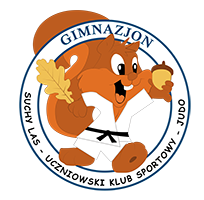 UKS Gimnazjon Suchy Lasul. Poziomkowa 11
62-002 Suchy Las
tel. 61 811 97 29 
e-mail: sekretariat@judo.suchylas.pl
www: judo.suchylas.pl/ Karate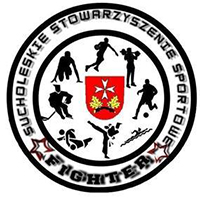 Sucholeskie Stowarzyszenie Sportowe Fighterul. Szkolna 15
62-002 Suchy Las
NIP: 7772939206 
KRS: 0000258617 
tel. 695 444 416, 608 331 944 
e-mail: info@fightersiebert.pl 
www: fightersiebert.pl/ Koszykówka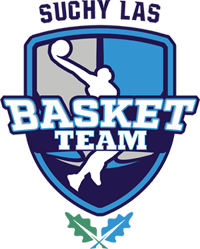 Stowarzyszenie Basket Team Suchy Lasul. Obornicka 104
62-002 Suchy Las
NIP: 9721281146
KRS: 0000704449 
tel. 604 567 809
e-mail: biuro@basketteam.pl 
www: basketteam.pl/Lekkoatletyka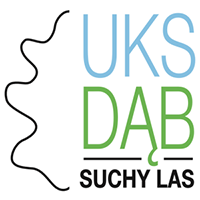 Uczniowski Klub Sportowy DĄB Suchy Las ul. Szkolna 18
62-002 Suchy Las
tel. 515 205 805  
e-mail: kontakt@uks-dab.pl
www: uks-dab.pl/ Piłka nożna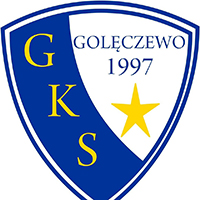 GKS Golęczewoul. Dworcowa 59 
62-001 Golęczewo
www: www.facebook.com/GKSgoleczewoGKS/ 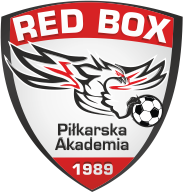 Stowarzyszenie Kultury Fizycznej RED BOX ul. Powstańców Wielkopolskich 117
62-002 Suchy Las 
NIP: 7792373073
KRS: 0000353119 
tel. 731 900 110 
e-mail: akademiasuchylas@rbsport.pl
www: redboxpilkarskaakademia.pl/ 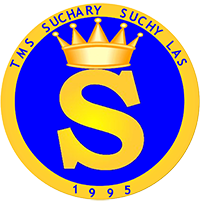 Towarzystwo Młodzieży Sportowej Suchary Suchy Lasul. Szkółkarska 47
62-002 Suchy Las
NIP: 7772304293
KRS: 0000099026 
tel. 608 428 742
e-mail: administracja@suchary.com.pl
www: www.suchary.com.pl/ 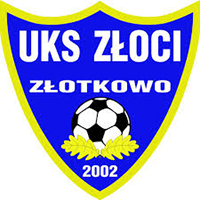 UKS Złoci Złotkowoul. Gogulcowa 16
62-002 Złotkowo 
tel. 600 215 001 
e-mail: maciej.dobrzykowski@wp.pl 
www: zlocizlotkowo2003.futbolowo.plPływanieUKS Octopusul. Szkolna 18
62-002 Suchy Las
e-mail: uksoctopus.suchylas@gmail.com
www: octopus.suchylas.pl/ Strzelectwo sportoweUKS DELFIN Biedruskoul. Zjednoczenia 29
62-003 Biedrusko
e-mail: mc.sport@wp.plhttps://www.suchylas.pl/dla-mieszkancow/sport-i-rekreacja/kluby-sportowe/9. Organizacje pozarządowe - przykłady wsparcia  świadczonego przez organizacje pozarządowe:Chrześcijańska Służba Charytatywna:Cele:Chrześcijańska Służba Charytatywna działa na rzecz ludzi bez względu na wyznanie, narodowość, wiek, płeć czy rasę. Jej działania stanowią swoisty pomost łączący  osoby potrzebujące wsparcia i osoby które chcą pomóc. Wśród celów tej organizacji  można wyszczególnić wyrównywanie szans edukacyjnych dzieci i młodzieży oraz rozwijanie ich potencjału. Poprawa stanu zdrowia społeczeństwa. Przeciwdziałanie wykluczeniu społecznemu osób ubogich i poprawa jakości ich życia. Integracja społeczna osób z niepełnosprawnością. Kształtowanie odpowiedzialności za los jednostek jak i całych społeczeństw w wymiarze globalnym (pomoc rozwojowa i edukacja globalna).https://www.chsch.plFundacja Prodeste:Cele:Prowadzenie wsparcia dla osób ze spektrum autyzmu i ich rodzin. Organizacja warsztatów, wyjazdów diagnostycznych, coachingu dla osób z autyzmem, zajęć terapeutycznych, pozalekcyjnych i korepetycji. Prowadzenie badań psychologicznych i pedagogicznych.https://prodeste.plFundacja „Podaruj Uśmiech” dzieciom niepełnosprawnym Cele: 
Fundacji  stara się nieść pomoc  środowisku osób niepełnosprawnych, reprezentować środowisko na forum publicznym, wspierać poprzez pomoc finansową oraz rzeczową.  Dąży do integracji środowiska w ich miejscu zamieszkania, aktywizacji działań wśród innych organizacji oraz instytucji w kraju i za granicą.https://www.podarujusmiech.orgStowarzyszenie ,,Jednym Słowem":Cele:Działalność na rzecz osób ze spektrum autyzmu oraz wszystkich środowisk, które osoby ze spektrum autyzmu wspierają. Prowadzenie Poradni diagnostycznokonsultacyjnej oraz bezpłatnych konsultacji wstępnych. Prowadzenie diagnozy funkcjonalnej kontekstowej lub diagnozy funkcjonalnej indywidualnej. Prowadzenie konsultacji i zajęć terapeutycznych dla osób w różnym wieku z różnymi zaburzeniami rozwojowymi. Organizacja turnusów terapeutycznych.http://www.jednymslowem.org.plFundacja TUS: Cele: Prowadzi audyty dostępności miejsc publicznych dla osób niepełnosprawnych. Tworzony przez fundację „Niepełnosprawnik” pomaga osobą z niepełnosprawnościami znaleźć usługi blisko domu.  Szkoli bibliotekarki i bibliotekarzy do pracy z osobami niepełnosprawnymi. http://www.tus.org.plFundacja Avalon: Cele:Ogólnopolska organizacja pozarządowa non-profit, pomagająca  osobą z niepełnosprawnościami w leczeniu, rehabilitacji. Prócz działań medycznych fundacja ta prowadzi  działania mające na celu poprawę dobrostanu psychicznego poprzez spełnianie marzeń, pomoc w usamodzielnieniu się, integracji z resztą społeczeństwa oraz w różnych aspektach codziennego życia. Wspiera dzieci oraz dorosłych.https://www.fundacjaavalon.plFundacja Pomoc Autyzm: Cele:Organizacja ogólnopolska nastawiona na działania edukacyjne skierowane  do nauczycieli, psychologów, pedagogów specjalnych, terapeutów oraz specjalistów pracujących z dziećmi i młodzieżą z całościowymi zaburzeniami rozwoju.  Prowadzone przez fundację działania mają na celu także poprawę jakości funkcjonowania placówek terapeutycznych, poradni psychologiczno – pedagogicznych, przedszkoli i szkół. Pracownicy fundacji pracują także  z rodzicami dzieci z niepełnosprawnością aby pomóc w przygotowaniu dzieci do maksymalnej samodzielności. https://www.pomocautyzm.orgStowarzyszenie HSA Krok po kroku:Cele:W Pile zbudowana została  pierwsza na świecie platforma nurkowa dla niepełnosprawnych. Ideą stowarzyszenia Krok po kroku HSA jest integracja i pomoc ludziom niepełnosprawnym przy wykorzystaniu środowiska wodnego. Instruktorzy HSA uczą nurkować i zabierają na podwodne wycieczki osoby niepełnosprawne. Rehabilitacja poprzez nurkowanie stanowi jeden z elementów działalności stowarzyszenia. https://www.facebook.com/pg/krokpokrokuhsa/about/?ref=page_internalFundacja Dzieci Chorych i Niepełnosprawnych Bożydar im . Maksymiliana KolbegoCele:Założeniami organizacji jest m.in. niesienie pomocy dzieciom i osobom niepełnosprawnym, niesienie wszelkiej pomocy ludziom chorym z zaburzeniami psychicznymi z terenu całej Polski, prowadzenie działań w zakresie organizacji wypoczynku letniego, realizacja programów profilaktycznych dla niepełnosprawnych, prowadzenie działalności opiekuńczo-wychowawczej i profilaktycznej. Fundacja ponadto zajmuję się działalnością na rzecz osób niepełnosprawnych (organizacją imprez integracyjnych), wspiera zakupy sprzętu rehabilitacyjnego (np. wózki inwalidzkie, sprzęty korekcyjne, łóżka i leżaki rehabilitacyjne itp.), pomaga zdobyćfinansowanie operacji dla dzieci i osób niepełnosprawnych najbardziej potrzebujących w Polsce i za granicą. http://fundacjabozydar.org.pl/index.php?str=glownaStowarzyszenie na rzecz Osób Niepełnosprawnych i Ich Rodzin „AMIKUS:Cele:Umożliwia ono naukę i opiekę poprzez liczne warsztaty i zajęcia oraz pomoc przez rehabilitację i wsparcie medyczne, prawne i finansowe. Statutowe cele tego poznańskiego stowarzyszenia dotyczą także organizacji wypoczynku dla osób z niepełnosprawnościami i ich rodzin,  integracji środowiska oraz działań mających na celu poprawę sprawności psychofizycznej osób z niepełnosprawnościami. http://amikus.poznan.pl10. Inne Karta parkingowa dla osób niepełnosprawnych (należy do grupy 11, 7). Upoważnia do stawania na miejscach postoju przeznaczonych dla osób z niepełnosprawnościami. Dzieci do ukończenia 16 roku życia mogą otrzymać kartę parkingową wyłącznie na podstawie orzeczenia zawierającego wskazanie do karty parkingowej, tj. znacznie ograniczonych możliwości samodzielnego poruszania się. W przypadku dzieci wskazanie do karty parkingowej nie jest więc jak w przypadku osób pełnoletnich uzależnione od symbolu przyczyny niepełnosprawności, ale wyłącznie od tego, że dziecko ma znacznie ograniczone możliwości samodzielnego poruszania się, co ustala się uwzględniając m.in. wiek dziecka. Wniosek może zostać złożony przez: osobę niepełnosprawną,jednego z rodziców albo opiekunów prawnych (jeśli osoba niepełnosprawna ma mniej niż 18 lat albo jest całkowicie ubezwłasnowolniona)  kuratora — jeśli osoba niepełnosprawna jest częściowo ubezwłasnowolniona.Wniosek o wydanie karty parkingowej dla osób niepełnosprawnych składa się  do Powiatowego Zespołu do Spraw Orzekania o Niepełnosprawności. Należy pamiętać, iż karta parkingowa nie zawsze likwiduje konieczność uiszczenia opłaty w strefach płatnego parkowania, ponieważ zasady korzystania z miejsc postojowych w strefach płatnego parkowania ustalane są w drodze uchwały rady miasta lub gminy.  Informację odnośnie opłat w danym miejscu najlepiej sprawdzić na stronach internetowych miast/gmin lub  kontaktując się bezpośrednio z zarządcami danej strefy. Powiatowy Zespół do spraw Orzekania o Niepełnosprawnościul. Słowackiego 860-822 Poznańwww.bip.powiat.poznan.plhttps://obywatel.gov.pl/kierowcy-i-pojazdy/uzyskaj-karte-parkingowa#scenariusz-karta-dla-osoby-niepelnosprawnej
Usługi tłumacza języka migowego lub tłumacza przewodnikaOsoba  niesłysząca lub niedosłysząca, potrzebująca skorzystać z usług tłumacza języka migowego lub tłumacza przewodnika, może otrzymać dofinansowanie ze środków Państwowego Funduszu Rehabilitacji Osób Niepełnosprawnych. Pomoc udzielana jest przez powiaty na wniosek osoby niepełnosprawnej lub jej ustawowego przedstawiciela.  Wsparcie tłumacza języka migowego lub tłumacza-przewodnika finansowane ze środków PFRON może wykonywać osoba, która jest tłumaczem przysięgłym, zarejestrowana przez Wojewodę. Tłumacz winien  prowadzić działalność gospodarczą. Osoby niepełnosprawne mogą korzystać z usług tłumacza języka migowego bezpłatnie podczas załatwiania spraw w urzędzie. Należy jednak zgłosić taką potrzebę co najmniej 3 dni robocze przed terminem dokonywania czynności w danym urzędzie. Organy administracji publicznej zapewniają wtenczas osobom niepełnosprawnym dostęp do świadczenia usług tłumaczy PJM, SJM i SKOGN.Gmina Suchy Las ul. Szkolna 1362-002 Suchy Lasug@suchylas.plhttps://www.pfron.org.pl/osoby-niepelnosprawne/sprawna-komunikacja/jezyk-migowy/